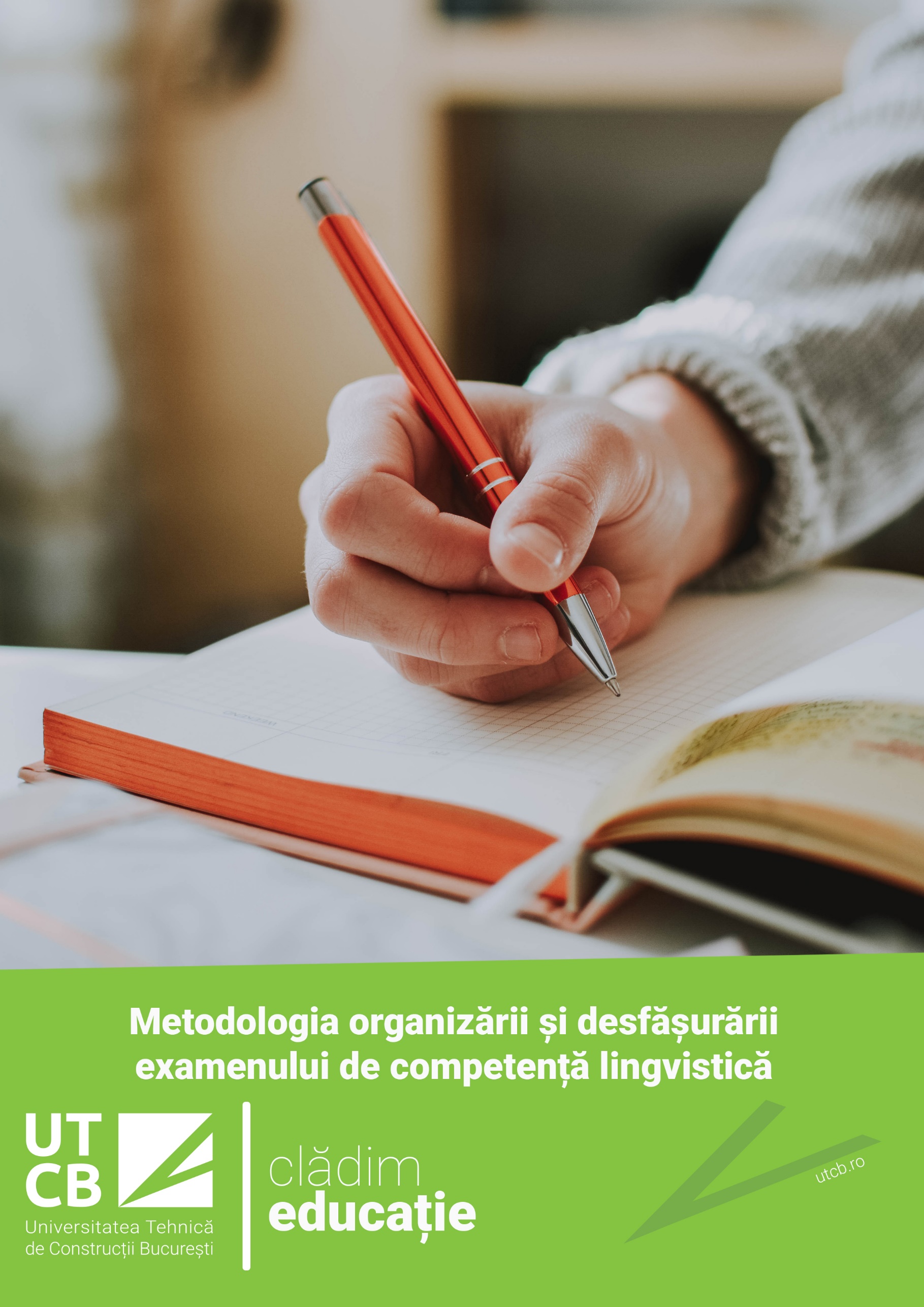 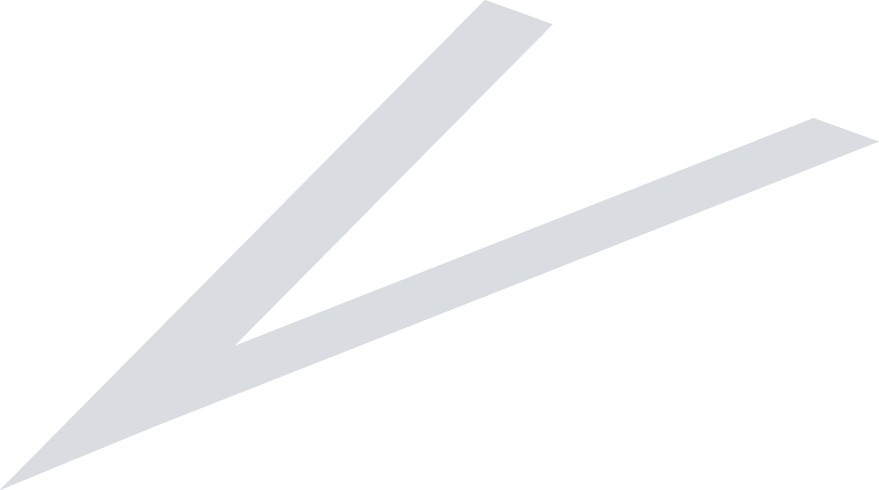 METODOLOGIA ORGANIZĂRII ȘI DESFĂȘURĂRII TESTULUI DE CERTIFICARE LINGVISTICĂ PROFESIONALĂ (TCLP)CAPITOLUL I  - Dispoziții generalePrezenta Metodologie stabilește modul în care se va desfășura Testul de certificare lingvistică profesională (TCLP), organizat de către Departamentul de Limbi Străine și Comunicare (DLSC) din cadrul Facultății de Inginerie în Limbi Străine (FILS) a Universității Tehnice de Construcții București (UTCB). Metodologia stabilește principiile de organizare și desfășurare a testului de certificare lingvistică profesională pentru limbile engleză, franceză, germană, italiană și spaniolă, condițiile de înscriere, modalitatea de evaluare și de eliberare a certificatului de competență lingvistică profesională.TCLP este un test opțional, nu condiționează alte examene din cadrul UTCB și nu înlocuiește niciuna dintre notele la colocviile semestriale la disciplina Limbi străine/ moderne din planurile de învățământ ale facultăților din cadrul UTCB.TCLP se organizează în două sesiuni pe an: o sesiune dedicată anului al II-lea, la sfârșitul a 4 semestre de studiu al limbii străine incluse în planul de învățământ, respectiv în săptămâna a 14-a a semestrului al II-lea din anul universitar în curs, și o sesiune dedicată anului al IV-lea, la o dată fixă, stabilită în timpul sesiunii de examene aferente anului terminal, în lunile mai-iunie ale anului în curs.TCLP are ca scop atestarea competențelor lingvistice ale studenților UTCB, cu precădere în privința limbajului tehnic, atât de necesar pe o piață a muncii competitivă, cum este cea a ingineriei civile.CAPITOLUL II  - Atribuții specifice Atribuțiile DLSC în privința organizării și desfășurării TCLP sunt:coordonarea activității de elaborare a subiectelor;înscrierea studenților;asigurarea personalului pentru supravegherea studenților în timpul testului și pentru evaluarea competențelor lingvistice ale acestora;afișarea rezultatelor TCLP și emiterea certificatelor lingvistice; Atribuțiile UTCB în privința organizării și desfășurării sunt:asigurarea spațiului de desfășurare a TCLP în cele două sesiuni precizate în prezenta Metodologie;afișarea informațiilor despre TCLP (data, ora și sala) pe site-ul UTCB, pentru a putea fi accesate de către toți studenții interesați să susțină acest test; multiplicarea subiectelor necesare susținerii TCLP la fiecare limbă străină studiată;multiplicarea certificatelor lingvistice.CAPITOLUL III  - Condiții de înscriereCandidații la TCLP vor completa o cerere de înscriere (vezi Anexa 1: Cerere de înscriere), după modelul afișat pe site-ul UTCB.Studenții din anul al II-lea, seria curentă, vor depune sau vor trimite pe mail cererea de înscriere cadrului didactic cu care studiază disciplina Limbi străine/ moderne în semestrul al IV-lea al anului universitar în curs. Studenții din anul al IV-lea se vor înscrie, pe baza aceluiași model de cerere, în format fizic sau digital (pe adresa: dlsc@utcb.ro), la secretariatul DLSC.Candidații sunt obligați să depună/ să trimită cererea de înscriere la TCLP cu cel puțin 10 zile calendaristice înainte de data stabilită pentru susținerea testului.CAPITOLUL IV  - Evaluarea și certificarea competenței lingvisticeEvaluarea și certificarea nivelului de competență lingvistică în limba străină se desfășoară în conformitate cu principiile și indicațiile Cadrului European Comun de Referință pentru Limbi Străine al Consiliului Europei(vezi Anexa 2 - https://europa.eu/europass/en/common-european-framework-reference).TCLP vizează evaluarea următoarelor competențe lingvistice:înțelegere scrisăexprimare scrisăvocabular tehnicexprimare orală (sub formă de dialog între doi candidați în fața comisiei de examinare, pe o temă dată din domeniul tehnico-științific).Pentru studenții din anul al II-lea, primele trei competențe vor fi cuprinse într-un test scris, cu durata de o oră și jumătate, dat în ultima săptămâna de activități didactice din semestrul al IV-lea, iar cea de-a 4-a, exprimarea orală, cu durata de 10 minute/ pereche de candidați, va fi inclusă în evaluarea pe parcursul semestrului. Pentru studenții din anul al IV-lea, toate cele patru competențe vor fi evaluate în cadrul unui test unic.Comisia de analiză a contestațiilor este alcătuita din doi membri, cadre didactice ale DLSC.  Componența comisiei este aprobată de Directorul DLSC.Nivelul maxim este diferențiat în funcție de limba străină studiată pe durata celor 4 semestre, după cum urmează:engleză – B1 - B 2 (Utilizator independent,  nivel avansat); franceză, spaniolă, italiană – A2 (Utilizator elementar, nivel introductiv); germană – A1-A2 (Utilizator elementar, nivel introductiv).TCLP poate fi susținut numai la nivelurile specificate pentru fiecare limbă.Se ia în calcul doar punctajul testului propriu-zis. Acest punctaj reflectă încadrarea într-unul dintre nivelurile prevăzute de Cadrul european comun de referință pentru limbi străine.Tematica și bibliografia orientativă a TCLP se aduc la cunoștința candidaților la orele de limbi străine și se găsesc afișate pe site-ul UTCB.CAPITOLUL V  - Proceduri de examinareCandidații vor intra în sala de examinare pe baza cărții de identitate și a carnetului de student. Candidații care nu au asupra lor toate actele prevăzute nu pot susține testul.Candidaților le este interzisă deținerea oricăror materiale ajutătoare pentru susținerea testului. Telefoanele mobile și orice alt dispozitiv electronic se închid pe toată durata testului. Nerespectarea acestor instrucțiuni atrage după sine eliminarea din sala de examinare a celui în culpă.Corectarea testelor se efectuează la încheierea TCLP de către comisia de examinare, alcătuită din două cadre didactice de la limba respectivă, desemnate de către Directorul DLSC.CAPITOLUL VI  - Comunicarea rezultatelor. ContestațiiRezultatele testului vor fi transmise solicitantului prin mijloace electronice de comunicare în termen de 7 zile lucrătoare de la încheierea examinării.Contestațiile se depun la Secretariatul DLSC în maximum 24 de ore de la comunicarea rezultatelor și se rezolvă, în termen de 2 zile lucrătoare de la depunerea contestației, de către Comisia de analiză a contestațiilor, desemnată de Directorul DLSC. După rezolvarea contestațiilor, rezultatul testului este definitiv.CAPITOLUL VII  - Eliberarea certificatelor de competență lingvistică profesională. Dispoziții finale.Certificatele de competență lingvistică profesională se eliberează de către DLSC și se ridică de la Secretariatul DLSC în termen de maximum 30 de zile lucrătoare de la data susținerii testului.Certificatul de competență lingvistică profesională are forma și conținutul precizate în Anexa 3.Prezenta Metodologie poate fi îmbunătățită, completată și reactualizată pe parcurs, în funcție de modificările legislative specifice.AnexeANEXA 1 - Cerere tip de înscriere la testul de certificare lingvistică profesionalăDomnule/ Doamnă Director,Subsemnatul(a), 			, student la Facultatea 		, în anul _____, seria _______, grupa ___________, vă  rog prin prezenta să-mi aprobați cererea de înscriere la testul de certificare lingvistică profesională la limba	, în  vederea obținerii Certificatului de competență lingvistică profesională.Data:		Semnătură 	ANEXA 2 - Cadrul european comun de referință pentru limbi străineGRILĂ DE AUTOEVALUAREANEXA 3 – Model certificat de competență lingvistică profesionalăCERTIFICAT DE COMPETENȚĂ LINGVISTICĂ PROFESIONALĂSe acordă domnului (doamnei) _____________________________________________, student la Facultatea ________________________________________, în anul ___________, seria____________, grupa_____________, în limba _________________________, cu punctajul și nivelul /competență _________________________________.	.DIRECTOR DLSCA1A2B1B2C1C2Î N Ț E L E G E R EAscultarePot să înțeleg expresii cunoscute și propoziții foarte simple referitoare la mine, la familie și la împrejurări concrete, când se vorbește rar și cu claritate.Pot să înțeleg expresii și cuvinte uzuale frecvent întâlnite pe teme ce au relevanță imediată pentru mine personal (de ex., informații simple despre mine și familia mea, cumpărături, zona unde locuiesc, activitatea profesională). Pot să înțeleg punctele esențiale din anunțuri și mesaje scurte, simple și clare.Pot să înțeleg punctele esențiale în vorbirea standard clară pe teme familiare referitoare la activitatea profesională, școală, petrecerea timpului liber etc. Pot să înțeleg ideea principală din multe programe radio sau TV pe teme de actualitate sau de interes personal sau profesional, dacă sunt prezentate într-o maniera relativă și lentă.Pot să înțeleg conferințe și discursuri destul de lungi și să urmăresc chiar și o argumentare complexă, dacă subiectul îmi este relativ cunoscut. Pot să înțeleg majoritatea emisiunilor TV de știri și a programelor de actualități. Pot să înțeleg majoritatea filmelor în limbaj standard.Pot să înțeleg un discurs lung, chiar dacă nu este clar structurat, iar conexiunile sunt numai implicite și nu semnalate în mod explicit. Pot să înțeleg programe de televiziune și filme fără prea mare efort.Nu am nici o dificultate în a înțelege limba vorbită, indiferent dacă este vorba despre comunicarea directă sau în transmisiuni radio, sau TV, chiar dacă ritmul este cel rapid al vorbitorilor nativi, cu condiția de a avea timp să mă familiarizez cu un anumit accent.Î N Ț E L E G E R ECitirePot să înteleg nume cunoscute, cuvinte și propozitii foarte simple, de exemplu, din anunțuri, afișe sau cataloage.Pot să citesc texte foarte scurte și simple. Pot să găsesc anumite informații previzibile în diverse materiale cotidiene (de ex., reclame, prospecte, meniuri, orare) și pot să înțeleg scrisori personale scurte și simple.Pot să înțeleg texte redactate, în principal, într-un limbaj uzual sau referitor la activitatea mea profesională. Pot să înțeleg descrierea evenimentelor, exprimarea sentimentelor și a urărilor din scrisori personale.Pot să citesc articole și rapoarte pe teme contemporane, în care autorii adoptă anumite atitudini și puncte de vedere. Pot să înțeleg proza literară contemporană.Pot să înțeleg texte faptice și literare lungi și complexe, sesizând diferențele stilistice. Pot să înțeleg articolele specializate și instrucțiunile tehnice lungi, chiar dacă nu se referă la domeniul meu.Pot să citesc cu ușurință orice tip de text, chiar dacă este abstract sau complex din punct de vedere lingvistic sau al structurii, de exemplu, manuale, articole specializate și opere literare.V O R B I R EParticipare la conversațiePot să comunic într-o conversație simplă, cu condiția ca interlocutorul să fie dispus să repete sau să reformuleze frazele sale într-un ritm mai lent și să mă ajute să formulez ceea ce încerc să spun. Pot să formulez întrebări simple pe teme cunoscute sau de necesitate imediată și să raspund la asemenea întrebări.Pot să comunic în situații simple și uzuale care presupun un schimb de informații simplu și direct pe teme și despre activități familiare. Pot să particip la discuții foarte scurte, chiar dacă, în general, nu înțeleg suficient pentru a întreține o conversație.Pot să fac față în majoritatea situațiilor care pot să apară în cursul unei călătorii printr-o regiune unde este vorbită limba. Pot să particip fără pregătire prealabilă la o conversație pe teme familiare, de interes personal sau referitoare la viața cotidiană (de ex. familie, petrecerea timpului liber, călătoriile, activitatea profesională și actualităti).Pot să comunic cu un grad de spontaneitate și de fluență care fac posibilă participarea normală la o conversație cu interlocutori nativi. Pot să particip activ la o conversație în situații familiare, exprimându-mi și susținându-mi opiniile.Pot să mă exprim fluent și spontan, fără a fi nevoie sa-mi caut cuvintele în mod prea vizibil. Pot să utilizez limba în mod flexibil și eficient în relații sociale și în scopuri profesionale. Pot să-mi formulez ideile și punctele de vedere cu precizie și să-mi conectez intervențiile bine de cele ale interlocutorilor mei.Pot să particip fără efort la orice conversație sau discuție și sunt familiarizat(ă) cu expresiile idiomatice și colocviale. Pot să mă exprim fluent și să exprim cu precizie nuanțe fine de sens. În caz de dificultate, pot să reiau ideea și să-mi restructurez formularea cu abilitate, în așa fel încât dificultatea să nu fie sesizată.V O R B I R EDiscurs oralPot să utilizez expresii și fraze simple pentrua descrie unde locuiesc și oamenii pe care îi cunosc.Pot să utilizez o serie de expresii și fraze pentru o descriere simplă a familiei mele și a altor persoane, a condițiilor de viață, a studiilor și a activității mele profesionale prezente sau recente.Pot să leg expresii și să mă exprim coerent într-o manieră simplă pentru a descrie experiente și evenimente, visele mele, speranțele și obiectivele mele. Pot să îmi argumentez și explic pe scurt opiniile și planurile. Pot să povestesc o întâmplare sau să relatez intriga unei cărți sau a unui film și să-mi exprim reacțiile.Pot să prezint descrieri clare și detaliate într-o gamă vastă de subiecte legate de domeniul meu de interes. Pot să dezvolt un punct de vedere pe o temă de actualitate, arătând avantajele și dezavantajele diferitelor opțiuni.Pot să prezint descrieri clare și detaliate pe teme complexe, integrând subtemele, dezvoltând anumite puncte și terminându-mi intervenția cu o concluzie adecvată.Pot să prezint o descriere sau o argumentație cu claritate și fluență, într-un un stil adaptat contextului; cu o structură logică eficientă, care să ajute auditoriul să sesizeze și să rețină punctele semnificative.S C R I E R EExprimare scrisăPot să scriu o carte poștală scurtă și simplă, de exemplu, cu salutări din vacanță. Pot să completez formulare cu detalii personale, de exemplu, numele, naționalitatea și adresa mea pe un formular de hotel.Pot să scriu mesaje scurte și simple. Pot să scriu o scrisoare personală foarte simplă, de exemplu, de mulțumire.Pot să scriu un text simplu și coerent pe teme familiare sau de interes personal. Pot să scriu scrisori personale descriind experiențe și impresii.Pot să scriu texte clare și detaliate într- o gamă vastă de subiecte legate de domeniul meu de interes. Pot să scriu un eseu sau un raport, transmițând informații sau argumentând în favoarea sau împotriva unui punct de vedere. Pot să scriu scrisori subliniind semnificația pe care o atribui personal evenimentelor sau experiențelor.Pot să mă exprim prin texte clare, bine structurate, dezvoltând punctele de vedere. Pot să tratez subiecte complexe într-o scrisoare, un eseu sau un raport, subliniind aspectele pe care le consider importante. Pot să selectez un stil adecvat destinatarului.Pot să scriu texte clare, cursive, adaptate stilistic contextului. Pot să redactez scrisori, rapoarte sau articole complexe, cu o structură logică clară, care să-l ajute pe cititor să sesizeze și să rețină aspectele semnificative. Pot să redactez rezumate sau recenzii ale unor lucrări de specialitate sau opere literare.